Division by sharingEXAMPLE 1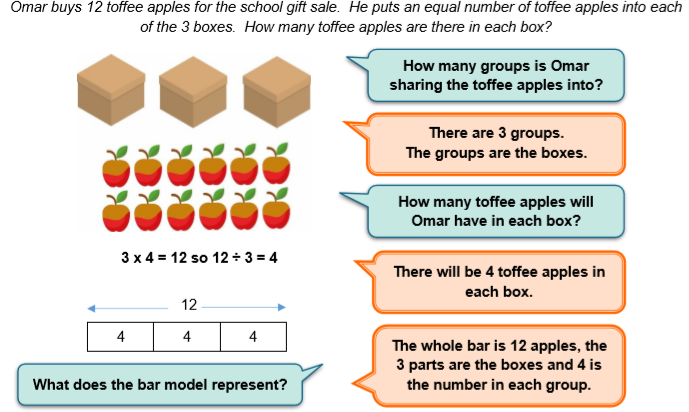 EXAMPLE 2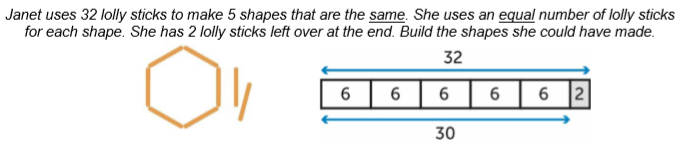 Worksheet1.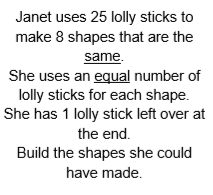 2. 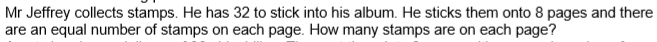 3. 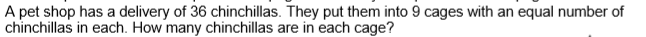 Now play The Remainder Game with someone in your family.Worksheet - Answers1.        25÷8= 3 r 12. 32÷8=43. 36÷9=4Now play The Remainder Game with someone in your family.